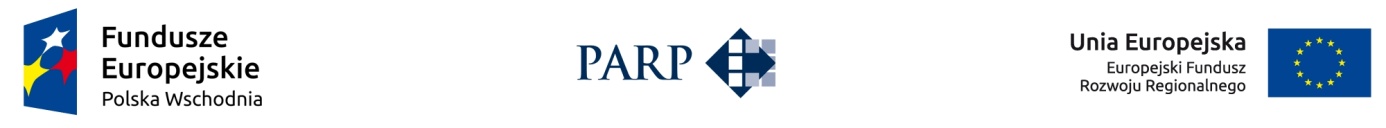 
Wniosek o dofinansowanie projektu
PROGRAM OPERACYJNY 
POLSKA WSCHODNIADziałanie 1.2 „Internacjonalizacja MŚP”II ETAP Oświadczam, iż informacje zawarte w niniejszym wniosku są zgodne ze stanem faktycznym i prawnym oraz że jestem świadomy(a) odpowiedzialności karnej za podanie fałszywych danych lub złożenie fałszywych oświadczeń.Oświadczam, iż zapoznałem się z Regulaminem konkursu i akceptuję jego zasady.Oświadczam, iż w przypadku otrzymania dofinansowania na realizację projektu nie naruszę zasady zakazu podwójnego finansowania określonej w Wytycznych w zakresie kwalifikowalności wydatków w ramach Europejskiego Funduszu Rozwoju Regionalnego, Europejskiego Funduszu Społecznego oraz Funduszu Spójności na lata 2014-2020.Oświadczam, że posiadam wystarczające środki finansowe gwarantujące płynną i terminową realizację projektu przedstawionego w niniejszym wniosku. Oświadczam, że projekt jest zgodny z właściwymi przepisami prawa wspólnotowego i krajowego, w szczególności dotyczącymi zamówień publicznych oraz pomocy publicznej i pomocy de minimis. Oświadczam, że nie jestem podmiotem wykluczonym z możliwości otrzymania dofinansowania:na podstawie art. 37 ust. 3 pkt 1 ustawy z dnia 11 lipca 2014 r. o zasadach realizacji programów w zakresie polityki spójności finansowanych w perspektywie finansowej 2014–2020 (Dz. U. z 2016 poz. 217)na podstawie art. 6b ust.3 ustawy z dnia 9 listopada 2000 r. o utworzeniu Polskiej Agencji Rozwoju Przedsiębiorczości (Dz. U. z 2016 r. poz. 359); na podstawie art. 207 ustawy z dnia 27 sierpnia 2009 r. o finansach publicznych (Dz. U. z 2016 r. poz. 1870); na podstawie art. 211 ustawy z dnia 30 czerwca 2005 r. o finansach publicznych 
(Dz. U. Nr 249, poz. 2104 z późn. zm.);wobec którego orzeczono zakaz, o którym mowa w art. 12 ust. 1 pkt 1 ustawy z dnia 15 czerwca 2012 r. o skutkach powierzania wykonywania pracy cudzoziemcom przebywającym wbrew przepisom na terytorium Rzeczypospolitej Polskiej (Dz. U. poz. 769) lub zakaz, o którym mowa w art. 9 ust. 1 pkt 2a ustawy z dnia 28 października 2002 r. o odpowiedzialności podmiotów zbiorowych za czyny zabronione pod groźbą kary (Dz. U. z 2016 r. poz. 1541);na którym ciąży obowiązek zwrotu pomocy wynikający z decyzji Komisji Europejskiej uznającej pomoc za niezgodną z prawem lub rynkiem wewnętrznym.Oświadczam, że nie jestem przedsiębiorcą znajdującym się w trudnej sytuacji w rozumieniu art. 2 pkt. 18 rozporządzenia Komisji (WE) nr 651/2014 z dnia 17 czerwca 2014 r. uznającego niektóre rodzaje pomocy za zgodne z rynkiem wewnętrznym w zastosowaniu art. 107 i 108 Traktatu (Dz. Urz. UE L 187 z 26.06.2014 r., str. 1). Oświadczam, że przedmiot projektu nie dotyczy rodzajów działalności wykluczonych z możliwości uzyskania dofinansowania, o których mowa:w § 4 ust. 4 rozporządzenia Ministra Infrastruktury i Rozwoju z dnia 13 lipca 2015 r. w sprawie udzielania przez Polską Agencję Rozwoju Przedsiębiorczości pomocy finansowej w ramach osi I Przedsiębiorcza Polska Wschodnia Programu Operacyjnego Polska Wschodnia 2014-2020 (Dz. U. poz. 1007);w art. 1 ust. 1 rozporządzenia Komisji (UE) Nr 1407/2013 z dnia 18 grudnia 2013 r. w sprawie stosowania art. 107 i 108 Traktatu o funkcjonowaniu Unii Europejskiej do pomocy de minimis;w art. 1 ust. 2 , ust. 3 lit. a-d, ust. 4 i 5 Rozporządzenia Komisji (UE) Nr 651/2014 z dnia 17 czerwca 2014 r. uznającego niektóre rodzaje pomocy za zgodne z rynkiem wewnętrznym w zastosowaniu art. 107 i 108 Traktatu(Dz. Urz. UE L 187 z 26.06.2014);w art. 3 ust. 3 rozporządzenia  Parlamentu Europejskiego i Rady (UE) Nr 1301/2013 z dnia 17 grudnia 2013 r. w sprawie Europejskiego Funduszu Rozwoju Regionalnego i przepisów szczególnych dotyczących celu "Inwestycje na rzecz wzrostu i zatrudnienia" oraz w sprawie uchylenia rozporządzenia (WE) nr 1080/2006) (Dz. Urz. L 347 z 20.12.2013 r., str. 289).Wyrażam zgodę na udzielanie informacji na potrzeby ewaluacji (ocen), przeprowadzanych przez Instytucję Zarządzającą, Instytucję Pośredniczącą lub inną uprawnioną instytucję lub jednostkę organizacyjną lub podmiot dokonujący ewaluacji. Wyrażam zgodę na udział w badaniach i udzielanie informacji na potrzeby realizacji zadań ustawowych PARP, w szczególności badania roli przedsiębiorców w gospodarce, analizowania administracyjnych, prawnych i finansowych barier rozwoju przedsiębiorstw, gromadzenia informacji o programach pomocowych oraz opracowywania i rozpowszechniania raportów w tym zakresie.Wyrażam zgodę na przesyłanie przez PARP informacji za pośrednictwem środków komunikacji elektronicznej, zgodnie z ustawą z dn. 18 lipca 2002 roku o świadczeniu usług drogą elektroniczną (Dz. U. z 2016 r. poz. 1030 z późn. zm.), w związku z wykonywaniem zadań ustawowych.Wyrażam zgodę na wizytę w miejscu realizacji projektu na potrzeby oceny przed podpisaniem umowy o dofinansowanie, przeprowadzaną przez Instytucję Zarządzającą, Instytucję Pośredniczącą lub inną upoważnioną instytucję lub jednostkę organizacyjną.Oświadczam, że projekt jest zgodny z zasadami horyzontalnymi wymienionymi w art. 7 i 8 rozporządzenia Parlamentu Europejskiego i Rady (WE) nr 1303/2013 z dnia 17 grudnia 2013 r. ustanawiającego wspólne przepisy dotyczące Europejskiego Funduszu Rozwoju Regionalnego, Europejskiego Funduszu Społecznego, Funduszu Spójności, Europejskiego Funduszu Rolnego na rzecz Rozwoju Obszarów Wiejskich oraz Europejskiego Funduszu Morskiego i Rybackiego oraz ustanawiającego przepisy ogólne dotyczące Europejskiego Funduszu Rozwoju Regionalnego, Europejskiego Funduszu Społecznego, Funduszu Spójności i Europejskiego Funduszu Morskiego i Rybackiego oraz uchylające rozporządzenie Rady (WE) nr 1083/2006 (Dz. Urz. UE L 347 z 20.12.2013 r., str. 320 z późn. zm.).Oświadczam, że projekt nie został rozpoczęty przed dniem ani w dniu złożenia wniosku o dofinansowanie. Oświadczam, że projekt nie został zakończony zgodnie z art. 65 ust. 6 rozporządzenia Parlamentu Europejskiego i Rady (UE) nr 1303/2013 z dnia 17 grudnia 2013 r. ustanawiającego wspólne przepisy dotyczące Europejskiego Funduszu Rozwoju Regionalnego, Europejskiego Funduszu Społecznego, Funduszu Spójności, Europejskiego Funduszu Rolnego na rzecz Rozwoju Obszarów Wiejskich oraz Europejskiego Funduszu Morskiego i Rybackiego oraz ustanawiającego przepisy ogólne dotyczące Europejskiego Funduszu Rozwoju Regionalnego, Europejskiego Funduszu Społecznego, Funduszu Spójności i Europejskiego Funduszu Morskiego 
i Rybackiego oraz uchylającego rozporządzenie Rady (WE) nr 1083/2006 (Dz. Urz. UE L 347 z 20.12.2013 r., str. 320 z późn. zm.). Administratorem danych osobowych zebranych poprzez formularz jest Minister Rozwoju pełniący funkcję Instytucji Zarządzającej dla Programu Operacyjnego Polska Wschodnia 2014-2020, mający siedzibę przy Placu Trzech Krzyży 3/5, 00-507 Warszawa. Poniższe dane osobowe zbierane są w celu realizacji Programu Operacyjnego Polska Wschodnia 2014-2020, w szczególności w celu realizacji działania 1.2, zgodnie z ustawą z dnia 29 sierpnia 1997 r. o ochronie danych osobowych (Dz. U. z 2016 poz. 922). Osobie, której dane dotyczą, przysługuje prawo dostępu do treści jej danych oraz możliwość ich poprawiania. Podanie danych jest dobrowolne, niemniej jednak konieczne do realizacji ww. celu.Wyrażam zgodę na przekazywanie upoważnionemu przez PARP podmiotowi zewnętrznemu niezbędnych dokumentów oraz informacji w celu weryfikacji status MŚP oraz trudnej sytuacji, o której mowa art. 2 pkt 18 rozporządzenia Komisji (UE) nr 651/2014 z dnia 17 czerwca 2014 r. uznającego niektóre rodzaje pomocy za zgodne z rynkiem wewnętrznym w zastosowaniu art. 107 i 108 Traktatu (Dz. Urz. UE L 187 z 26.06.2014 r., str.1). Ponadto wyrażam zgodę na przekazanie przez PARP upoważnionemu podmiotowi zewnętrznemu dokumentów, które zostały złożone na etapie ubiegania się o dofinansowanie w celu weryfikacji statusu MŚP oraz trudnej sytuacji.Oświadczam, że projekt nie uwzględnia przedsięwzięć mogących znacząco oddziaływać na środowisko, dla  których, wymagane jest lub może być wymagane sporządzenie raportu o oddziaływaniu na środowisko, ani przedsięwzięć mogących znacząco oddziaływać na wyznaczony lub potencjalny obszar Natura 2000.XIV. Załączniki: Model biznesowy internacjonalizacji; Tabele finansowe - Sytuacja finansowa wnioskodawcy jej prognoza oraz zatrudnienie; Dokumenty potwierdzające zapewnienie zewnętrznego finansowania projektu (jeśli dotyczy); Oświadczenie o kwalifikowalności VAT (jeśli dotyczy).Numer wniosku o dofinansowanieData złożenia wniosku w Generatorze WnioskówI. INFORMACJE OGÓLNE O PROJEKCIEI. INFORMACJE OGÓLNE O PROJEKCIEProgram operacyjny Program Operacyjny Polska Wschodnia 2014-2020Oś priorytetowa1 Przedsiębiorcza Polska WschodniaDziałanie1.2 Internacjonalizacja MŚPNr NaboruRodzaj projektuKonkursowyNr wniosku o dofinansowanie w ramach I Etapu działaniaNr wniosku o dofinansowanie w ramach I Etapu działaniaKod wniosku z poprzedniego etapu w ramach I Etapu działaniaKod wniosku z poprzedniego etapu w ramach I Etapu działaniaData złożenia wniosku o płatność końcową w ramach I Etapu działaniaData złożenia wniosku o płatność końcową w ramach I Etapu działaniaTytuł projektuTytuł projektuKrótki opis projektuKrótki opis projektuCel projektuCel projektuOkres realizacji projektu <od>Okres realizacji projektu <do>II.  WNIOSKODAWCA – INFORMACJE OGÓLNEII.  WNIOSKODAWCA – INFORMACJE OGÓLNEII.  WNIOSKODAWCA – INFORMACJE OGÓLNEII.  WNIOSKODAWCA – INFORMACJE OGÓLNEII.  WNIOSKODAWCA – INFORMACJE OGÓLNEII.  WNIOSKODAWCA – INFORMACJE OGÓLNEII.  WNIOSKODAWCA – INFORMACJE OGÓLNENazwa wnioskodawcyNazwa wnioskodawcyStatus wnioskodawcyStatus wnioskodawcyStatus wnioskodawcyStatus wnioskodawcyStatus wnioskodawcyStatus wnioskodawcyStatus wnioskodawcyNa dzień składania wniosku wnioskodawca zgodnie z Rozporządzeniem Komisji (UE) NR 651/2014 z dnia 17 czerwca 2014 r. uznającym niektóre rodzaje pomocy za zgodne z rynkiem wewnętrznym w zastosowaniu art. 107 i 108 Traktatu oświadcza, że jest przedsiębiorcą:Na dzień składania wniosku wnioskodawca zgodnie z Rozporządzeniem Komisji (UE) NR 651/2014 z dnia 17 czerwca 2014 r. uznającym niektóre rodzaje pomocy za zgodne z rynkiem wewnętrznym w zastosowaniu art. 107 i 108 Traktatu oświadcza, że jest przedsiębiorcą:Na dzień składania wniosku wnioskodawca zgodnie z Rozporządzeniem Komisji (UE) NR 651/2014 z dnia 17 czerwca 2014 r. uznającym niektóre rodzaje pomocy za zgodne z rynkiem wewnętrznym w zastosowaniu art. 107 i 108 Traktatu oświadcza, że jest przedsiębiorcą:Na dzień składania wniosku wnioskodawca zgodnie z Rozporządzeniem Komisji (UE) NR 651/2014 z dnia 17 czerwca 2014 r. uznającym niektóre rodzaje pomocy za zgodne z rynkiem wewnętrznym w zastosowaniu art. 107 i 108 Traktatu oświadcza, że jest przedsiębiorcą:Na dzień składania wniosku wnioskodawca zgodnie z Rozporządzeniem Komisji (UE) NR 651/2014 z dnia 17 czerwca 2014 r. uznającym niektóre rodzaje pomocy za zgodne z rynkiem wewnętrznym w zastosowaniu art. 107 i 108 Traktatu oświadcza, że jest przedsiębiorcą:Na dzień składania wniosku wnioskodawca zgodnie z Rozporządzeniem Komisji (UE) NR 651/2014 z dnia 17 czerwca 2014 r. uznającym niektóre rodzaje pomocy za zgodne z rynkiem wewnętrznym w zastosowaniu art. 107 i 108 Traktatu oświadcza, że jest przedsiębiorcą:Na dzień składania wniosku wnioskodawca zgodnie z Rozporządzeniem Komisji (UE) NR 651/2014 z dnia 17 czerwca 2014 r. uznającym niektóre rodzaje pomocy za zgodne z rynkiem wewnętrznym w zastosowaniu art. 107 i 108 Traktatu oświadcza, że jest przedsiębiorcą:mikromałymmałymśrednimśrednimdużymdużymForma prawna wnioskodawcyForma prawna wnioskodawcyForma własnościForma własnościNIP wnioskodawcyNIP wnioskodawcyREGONREGONPESELPESELNumer w Krajowym Rejestrze SądowymNumer w Krajowym Rejestrze SądowymData rozpoczęcia działalności zgodnie z dokumentem rejestrowymData rozpoczęcia działalności zgodnie z dokumentem rejestrowymNumer kodu PKD przeważającej działalności wnioskodawcyNumer kodu PKD przeważającej działalności wnioskodawcyMożliwość odzyskania VATMożliwość odzyskania VATTak Tak Nie Nie Częściowo Uzasadnienie braku możliwości odzyskania VATUzasadnienie braku możliwości odzyskania VATUzasadnienie braku możliwości odzyskania VATUzasadnienie braku możliwości odzyskania VATUzasadnienie braku możliwości odzyskania VATUzasadnienie braku możliwości odzyskania VATUzasadnienie braku możliwości odzyskania VATAdres siedziby/miejsca zamieszkania WnioskodawcyAdres siedziby/miejsca zamieszkania WnioskodawcyAdres siedziby/miejsca zamieszkania WnioskodawcyAdres siedziby/miejsca zamieszkania WnioskodawcyAdres siedziby/miejsca zamieszkania WnioskodawcyAdres siedziby/miejsca zamieszkania WnioskodawcyAdres siedziby/miejsca zamieszkania WnioskodawcyKrajKrajWojewództwo Województwo PowiatPowiatGminaGminaUlica Ulica Nr budynkuNr budynkuNr lokalu Nr lokalu Kod pocztowyKod pocztowyMiejscowośćMiejscowośćPocztaPocztaTelefonTelefonFaxFaxAdres e-mailAdres e-mailAdres strony wwwAdres strony wwwW przypadku spółki cywilnej dodanie kolejnych rekordów pod hasłem „Wspólnik”W przypadku spółki cywilnej dodanie kolejnych rekordów pod hasłem „Wspólnik”W przypadku spółki cywilnej dodanie kolejnych rekordów pod hasłem „Wspólnik”W przypadku spółki cywilnej dodanie kolejnych rekordów pod hasłem „Wspólnik”W przypadku spółki cywilnej dodanie kolejnych rekordów pod hasłem „Wspólnik”W przypadku spółki cywilnej dodanie kolejnych rekordów pod hasłem „Wspólnik”W przypadku spółki cywilnej dodanie kolejnych rekordów pod hasłem „Wspólnik”Imię Imię NazwiskoNazwiskoNIP wspólnikaNIP wspólnikaPESELPESELWojewództwoWojewództwoPowiatPowiatGminaGminaUlica Ulica Nr budynkuNr budynkuNr lokalu Nr lokalu Kod pocztowyKod pocztowyPocztaPocztaMiejscowośćMiejscowośćTelefonTelefonProdukty, które będą podlegać internacjonalizacjiProdukty, które będą podlegać internacjonalizacjiNazwa i charakterystyka produktuKod CN wyrobu (jeśli dotyczy)Kod PKWiU 2015 usługi (jeśli dotyczy)Rynki (kraje), na których Wnioskodawca prowadzi lub prowadził sprzedaż produktuRynki docelowe wskazane w modelu biznesowym internacjonalizacjiNazwa i charakterystyka produktuKod CN wyrobu (jeśli dotyczy)Kod PKWiU 2015 usługi (jeśli dotyczy)Rynki (kraje), na których Wnioskodawca prowadzi lub prowadził sprzedaż produktuRynki docelowe wskazane w modelu biznesowym internacjonalizacjiRynki zagraniczne (kraje), na których Wnioskodawca prowadzi sprzedaż pozostałych produktówRynki zagraniczne (kraje), na których Wnioskodawca prowadzi sprzedaż pozostałych produktówIII. WNIOSKODAWCA – ADRES KORESPONDENCYJNY III. WNIOSKODAWCA – ADRES KORESPONDENCYJNY KrajWojewództwoPowiat GminaUlicaNr budynku:Nr lokaluKod pocztowyPocztaMiejscowośćTelefonFaxAdres e-mailIV. INFORMACJE O PEŁNOMOCNIKUIV. INFORMACJE O PEŁNOMOCNIKUImię NazwiskoStanowiskoInstytucjaTelefonNumer telefonu komórkowegoAdres e-mailFaxKrajWojewództwoPowiat GminaUlica Nr budynkuNr lokalu Kod pocztowyPocztaMiejscowośćV. OSOBA DO KONTAKTÓW ROBOCZYCHV. OSOBA DO KONTAKTÓW ROBOCZYCHImię NazwiskoStanowiskoInstytucjaTelefonNumer telefonu komórkowegoAdres e-mailFaxVI. MIEJSCE REALIZACJI PROJEKTUVI. MIEJSCE REALIZACJI PROJEKTUGłówna lokalizacja projektuGłówna lokalizacja projektuWojewództwoPowiatGminaPodregion ( NUTS 3)Kod pocztowyMiejscowośćUlicaNr budynkuNr lokaluTytuł prawny nieruchomości, w której projekt będzie zlokalizowanyPozostałe miejsca realizacji projektu (jeśli dotyczy)Pozostałe miejsca realizacji projektu (jeśli dotyczy)WojewództwoPowiatGminaPodregion ( NUTS 3)Kod pocztowyMiejscowośćUlicaNr budynkuNr lokaluTytuł prawny nieruchomości, w której projekt będzie zlokalizowanyVII. KLASYFIKACJA PROJEKTUVII. KLASYFIKACJA PROJEKTUVII. KLASYFIKACJA PROJEKTUVII. KLASYFIKACJA PROJEKTUNumer kodu PKD działalności, której dotyczy projektOpis rodzaju działalnościOpis rodzaju działalnościOpis rodzaju działalnościOpis rodzaju działalnościWpływ projektu na realizację zasad horyzontalnych Unii Europejskiej wymienionych w art. 7 i 8 rozporządzenia Parlamentu Europejskiego i Rady (UE) nr 1303/2013Wpływ projektu na realizację zasad horyzontalnych Unii Europejskiej wymienionych w art. 7 i 8 rozporządzenia Parlamentu Europejskiego i Rady (UE) nr 1303/2013Wpływ projektu na realizację zasad horyzontalnych Unii Europejskiej wymienionych w art. 7 i 8 rozporządzenia Parlamentu Europejskiego i Rady (UE) nr 1303/2013Wpływ projektu na realizację zasad horyzontalnych Unii Europejskiej wymienionych w art. 7 i 8 rozporządzenia Parlamentu Europejskiego i Rady (UE) nr 1303/2013Wpływ projektu na realizację zasady równości szans i niedyskryminacji, w tym dostępności dla osób z niepełnosprawnościami Neutralny Neutralny PozytywnyUzasadnienie wpływu projektu na realizację zasady równości szans i niedyskryminacji, w tym dostępności dla osób z niepełnosprawnościamiUzasadnienie wpływu projektu na realizację zasady równości szans i niedyskryminacji, w tym dostępności dla osób z niepełnosprawnościamiUzasadnienie wpływu projektu na realizację zasady równości szans i niedyskryminacji, w tym dostępności dla osób z niepełnosprawnościamiUzasadnienie wpływu projektu na realizację zasady równości szans i niedyskryminacji, w tym dostępności dla osób z niepełnosprawnościamiCzy produkty projektu będą dostępne dla osób z niepełnosprawnościami? Tak Nie NieUzasadnienie dostępności produktów dla osób z niepełnosprawnościamiUzasadnienie dostępności produktów dla osób z niepełnosprawnościamiUzasadnienie dostępności produktów dla osób z niepełnosprawnościamiUzasadnienie dostępności produktów dla osób z niepełnosprawnościamiWpływ projektu na realizację zasady równości szans kobiet i mężczyzn Neutralny Neutralny PozytywnyUzasadnienie wpływu na realizację zasady równości szans kobiet i mężczyznUzasadnienie wpływu na realizację zasady równości szans kobiet i mężczyznUzasadnienie wpływu na realizację zasady równości szans kobiet i mężczyznUzasadnienie wpływu na realizację zasady równości szans kobiet i mężczyznWpływ projektu na realizację zasady zrównoważonego rozwoju Neutralny Neutralny PozytywnyUzasadnienie wpływu na realizację zasady zrównoważonego rozwojuUzasadnienie wpływu na realizację zasady zrównoważonego rozwojuUzasadnienie wpływu na realizację zasady zrównoważonego rozwojuUzasadnienie wpływu na realizację zasady zrównoważonego rozwojuProjekt wpisuje się w zakres Regionalnych Inteligentnych Specjalizacji (RIS) wspólnych dla co najmniej dwóch województw z Polski Wschodniej Tak Tak NieObszar RIS (wspólnych dla co najmniej dwóch województw z Polski Wschodniej), w który wpisuje się projektUzasadnienie wpisywania się projektu w wybrany obszar RISTyp obszaru realizacjiRodzaj działalności gospodarczejVIII. WSKAŹNIKIVIII. WSKAŹNIKIVIII. WSKAŹNIKIVIII. WSKAŹNIKIWskaźniki produktuWskaźniki produktuWskaźniki produktuWskaźniki produktuNazwa wskaźnikaJednostka miaryRok osiągnięcia wartości docelowejWartość docelowaLiczba przedsiębiorstw otrzymujących wsparcie szt.1Liczba przedsiębiorstw otrzymujących dotacje szt.1Liczba przedsiębiorstw wspartych w zakresie internacjonalizacjiszt.1Liczba przedsiębiorstw wspartych w zakresie doradztwa specjalistycznegoszt.1Inwestycje prywatne uzupełniające wsparcie publiczne dla przedsiębiorstw (dotacje)PLNWskaźniki rezultatuWskaźniki rezultatuWskaźniki rezultatuWskaźniki rezultatuWskaźniki rezultatuWskaźniki rezultatuWskaźniki rezultatuNazwa wskaźnikaJednostka miaryRokbazowyWartość bazowaRok osiągnięcia wartości docelowej Wartość docelowaOpis metodologii wyliczenia wskaźnika oraz sposobu weryfikacji osiągnięcia zaplanowanych wartości wskaźnikaLiczba przygotowanych do wdrożenia modeli biznesowych internacjonalizacjiszt.01Liczba nowych rynków (krajów), na których wnioskodawca osiągnął gotowość do rozpoczęcia sprzedaży produktówszt.0Wskaźniki informacyjneWskaźniki informacyjneWskaźniki informacyjneWskaźniki informacyjneWskaźniki informacyjneWskaźniki informacyjneNazwa wskaźnikaJednostka miaryRokbazowyWartość bazowaRok osiągnięcia wartości docelowej Wartość docelowaWzrost zatrudnienia we wspieranych przedsiębiorstwach EPC0Wzrost zatrudnienia we wspieranych przedsiębiorstwach - kobietyEPC00Wzrost zatrudnienia we wspieranych przedsiębiorstwach - mężczyźniEPC00Liczba utrzymanych miejsc pracyEPC0Liczba utrzymanych miejsc pracy – kobietyEPC00Liczba utrzymanych miejsc pracy - mężczyźniEPC00Liczba nowo utworzonych miejsc pracy - pozostałe formyEPC0Liczba nowo utworzonych miejsc pracy - pozostałe formy - kobietyEPC00Liczba nowo utworzonych miejsc pracy - pozostałe formy - mężczyźniEPC00IX. HARMONOGRAM RZECZOWO-FINANSOWYIX. HARMONOGRAM RZECZOWO-FINANSOWYIX. HARMONOGRAM RZECZOWO-FINANSOWYIX. HARMONOGRAM RZECZOWO-FINANSOWYIX. HARMONOGRAM RZECZOWO-FINANSOWYZakres rzeczowyZakres rzeczowyZakres rzeczowyZakres rzeczowyZakres rzeczowyZadanie Nazwa zadaniaOpis działań planowanych do realizacji w ramach wskazanych zadań / podmiot działania Data rozpoczęcia zadaniaData zakończenia zadaniaZadanie 1Zadanie 2…Zakres finansowyZakres finansowyZakres finansowyZakres finansowyZakres finansowyZakres finansowyZakres finansowyWydatki rzeczywiście ponoszoneWydatki rzeczywiście ponoszoneWydatki rzeczywiście ponoszoneWydatki rzeczywiście ponoszoneWydatki rzeczywiście ponoszoneWydatki rzeczywiście ponoszoneWydatki rzeczywiście ponoszoneKategoria kosztówNazwa kosztuWydatki ogółem Wydatki kwalifikowalneW tym VATDofinansowanie% dofinansowaniaZadanie 1 (Nazwa zadania):Zadanie 1 (Nazwa zadania):Suma Zadanie 1Suma Zadanie 1Zadanie 2 (Nazwa zadania):Zadanie 2 (Nazwa zadania):Suma Zadanie 2Suma Zadanie 2Zadanie … (Nazwa zadania):Zadanie … (Nazwa zadania):Suma Zadanie …Suma Zadanie …Ogółem wydatki rzeczywiście ponoszoneOgółem wydatki rzeczywiście ponoszoneNazwa kosztuOpis i uzasadnienie kosztuWydatki w ramach kategorii kosztówWydatki w ramach kategorii kosztówWydatki w ramach kategorii kosztówWydatki w ramach kategorii kosztówWydatki w ramach kategorii kosztówKategoria kosztówWydatki ogółemWydatki kwalifikowalneDofinansowanieUdział %Usługi doradcze (pomoc de minimis)Usługi doradcze (pomoc na usługi doradcze na rzecz MŚP)Udział w zagranicznych targach, wystawach lub misjach handlowych (pomoc de minimis)Udział w zagranicznych targach, wystawach (pomoc na udział MŚP w targach)Nabycie oprogramowania (pomoc de minimis)X. ZESTAWIENIE FINANSOWE OGÓŁEMX. ZESTAWIENIE FINANSOWE OGÓŁEMCałkowite wydatki na realizację projektuCałkowite wydatki na realizację projektuWartość ogółemWydatki kwalifikowalneW tym VATWnioskowane dofinansowanie% dofinansowaniaw tym pomoc de minimisw tym pomoc de minimisWartość ogółemWydatki kwalifikowalneW tym VATWnioskowane dofinansowanie% dofinansowaniaw tym pomoc publicznaw tym pomoc publicznaWartość ogółemWydatki kwalifikowalneW tym VATWnioskowane dofinansowanie% dofinansowaniaXI. ŹRÓDŁA FINANSOWANIA WYDATKÓWXI. ŹRÓDŁA FINANSOWANIA WYDATKÓWXI. ŹRÓDŁA FINANSOWANIA WYDATKÓWNazwa źródła finansowania wydatkówWydatki ogółem Wydatki kwalifikowalneŚrodki wspólnotoweKrajowe środki publiczne, w tym:- budżet państwa- budżet jednostek samorządu terytorialnego- inne krajowe środki publicznePrywatne, w tym:- Środki własne- Leasing- Kredyt- Inne, jakie:Sumaw tym EBIXII. OTRZYMANA POMOC ORAZ POWIĄZANIE PROJEKTU  XII. OTRZYMANA POMOC ORAZ POWIĄZANIE PROJEKTU  1. Pomoc de minimis otrzymana w odniesieniu do tych samych wydatków kwalifikowanych związanych z projektem, którego dotyczy wniosek1. Pomoc de minimis otrzymana w odniesieniu do tych samych wydatków kwalifikowanych związanych z projektem, którego dotyczy wniosek Tak NieJeżeli wybrana została opcja „Tak” należy dodatkowo podać następujące informacjeJeżeli wybrana została opcja „Tak” należy dodatkowo podać następujące informacjeŁączna kwota tej pomocy (w PLN)Rodzaje wydatków kwalifikowalnych związanych z projektem, którego dotyczy wniosek, objętych tą pomocą2. Kwota pomocy de minimis, de minimis w rolnictwie i rybołówstwie uzyskanej przez wnioskodawcę (jako jednego przedsiębiorcę w rozumieniu art. 2 ust. 2 rozporządzenia Komisji (UE) nr 1407/2013 z dnia 18 grudnia 2013 r. w sprawie stosowania art. 107 i 108 Traktatu o funkcjonowaniu Unii Europejskiej do pomocy de minimis (Dz. Urz. UE L 352 z 24.12.2013) w ciągu bieżącego roku i 2 poprzednich lat podatkowych (w EUR)3. Pomoc publiczna inna niż de minimis otrzymana w odniesieniu do tych samych wydatków kwalifikowalnych związanych z projektem, którego dotyczy wniosek3. Pomoc publiczna inna niż de minimis otrzymana w odniesieniu do tych samych wydatków kwalifikowalnych związanych z projektem, którego dotyczy wniosek Tak NieJeżeli wybrana została opcja „Tak” należy dodatkowo podać następujące informacjeJeżeli wybrana została opcja „Tak” należy dodatkowo podać następujące informacjeŁączna kwota tej pomocy (w PLN)Rodzaje wydatków kwalifikowalnych związanych z projektem, którego dotyczy wniosek, objętych tą pomocą4. Opis powiązania projektu z innymi projektami wnioskodawcy4. Opis powiązania projektu z innymi projektami wnioskodawcyZałożenia do tabel finansowych - Sytuacja finansowa Wnioskodawcy oraz jej prognozaZałożenia do tabel finansowych - Sytuacja finansowa Wnioskodawcy oraz jej prognozaZałożenia do tabel finansowych - Sytuacja finansowa Wnioskodawcy oraz jej prognozaSzczegółowe założenia do prognoz finansowychRok obrotowy jest rokiem kalendarzowym Tak NieData rozpoczęcia roku obrotowego (jeśli inny niż kalendarzowy)Data zakończenia roku obrotowego (jeśli inny niż kalendarzowy)XIII. OŚWIADCZENIA:XIII. OŚWIADCZENIA:XIII. OŚWIADCZENIA:Oświadczam, że tajemnicę przedsiębiorstwa wnioskodawcy podlegającą ochronie stanowią informacje zawarte w następujących częściach wniosku o dofinansowanie:Oświadczam, że tajemnicę przedsiębiorstwa wnioskodawcy podlegającą ochronie stanowią informacje zawarte w następujących częściach wniosku o dofinansowanie:Oświadczam, że tajemnicę przedsiębiorstwa wnioskodawcy podlegającą ochronie stanowią informacje zawarte w następujących częściach wniosku o dofinansowanie:I. INFORMACJE OGÓLNE O PROJEKCIEI. INFORMACJE OGÓLNE O PROJEKCIEII. WNIOSKODAWCA – INFORMACJE OGÓLNE II. WNIOSKODAWCA – INFORMACJE OGÓLNE III. WNIOSKODAWCA – ADRES KORESPONDENCYJNY III. WNIOSKODAWCA – ADRES KORESPONDENCYJNY IV. INFORMACJE O PEŁNOMOCNIKU IV. INFORMACJE O PEŁNOMOCNIKU V. OSOBA DO KONTAKTÓW ROBOCZYCHV. OSOBA DO KONTAKTÓW ROBOCZYCHVI. MIEJSCE REALIZACJI PROJEKTUVI. MIEJSCE REALIZACJI PROJEKTUVII. KLASYFIKACJA PROJEKTUVII. KLASYFIKACJA PROJEKTUVIII. WSKAŹNIKIVIII. WSKAŹNIKIIX. HARMONOGRAM RZECZOWO-FINANSOWYIX. HARMONOGRAM RZECZOWO-FINANSOWYX. ZESTAWIENIE FINANSOWE OGÓŁEMX. ZESTAWIENIE FINANSOWE OGÓŁEMXI. ŹRÓDŁA FINANSOWANIA WYDATKÓWXI. ŹRÓDŁA FINANSOWANIA WYDATKÓWXII. OTRZYMANA POMOC ORAZ POWIĄZANIE PROJEKTU XII. OTRZYMANA POMOC ORAZ POWIĄZANIE PROJEKTU XIV. ZAŁĄCZNIKIXIV. ZAŁĄCZNIKIPodstawa prawna ochrony ww. tajemnicy ze względu na status wnioskodawcy:Podstawa prawna ochrony ww. tajemnicy ze względu na status wnioskodawcy:Podstawa prawna ochrony ww. tajemnicy ze względu na status wnioskodawcy:Ustawa z dnia 16 kwietnia 1993 r. o zwalczaniu nieuczciwej konkurencji (Dz. U. z 2003 r. Nr 153, poz. 1503, z późn. zm.)Ustawa z dnia 16 kwietnia 1993 r. o zwalczaniu nieuczciwej konkurencji (Dz. U. z 2003 r. Nr 153, poz. 1503, z późn. zm.)Ustawa z dnia 16 kwietnia 1993 r. o zwalczaniu nieuczciwej konkurencji (Dz. U. z 2003 r. Nr 153, poz. 1503, z późn. zm.)Inne (jakie):